The Housing Board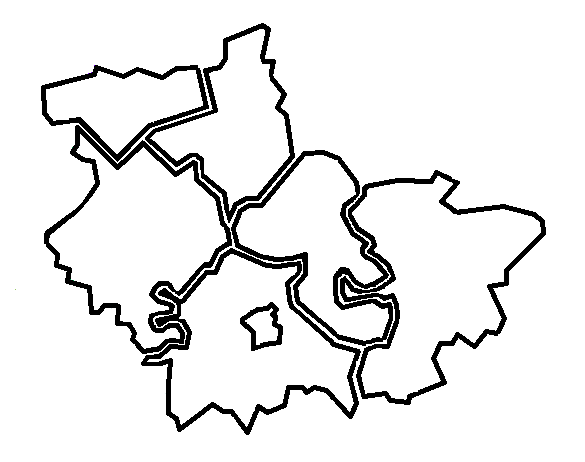 Cambridgeshire | Peterborough | West Suffolk Friday 1 October 2021, 10.00 to 12.00Held online via Microsoft TeamsMeetings will be recorded.  These recordings will be kept, in the event any point of detail needs re-visiting whilst we are not producing full minutes.  Please let us know at the beginning of the meeting of any objections to recording.
The Housing BoardCambridgeshire | Peterborough | West Suffolk Friday 1 October 2021, 10.00 to 12.00Held online via Microsoft TeamsMeetings will be recorded.  These recordings will be kept, in the event any point of detail needs re-visiting whilst we are not producing full minutes.  Please let us know at the beginning of the meeting of any objections to recording.
The Housing BoardCambridgeshire | Peterborough | West Suffolk Friday 1 October 2021, 10.00 to 12.00Held online via Microsoft TeamsMeetings will be recorded.  These recordings will be kept, in the event any point of detail needs re-visiting whilst we are not producing full minutes.  Please let us know at the beginning of the meeting of any objections to recording.
Meeting notesMeeting notesMeeting notesPresentPresentApologiesDan Horn (DH), Fenland  ChairAzma Ahmad-Pearce (AAP), CPCASue Beecroft (SB), Housing BoardJon Collen (JC), Huntingdonshire DCSean Evans (SE), PeterboroughElaine Field (EF), South Cambs DC  NotesJulie Fletcher (JF), South Cambs DCDavid Greening (DG), Cambridge CityJoe Keegan (JK), Public HealthJennifer Kralj, (Jennifer) P3 CharityLynne O’Brien (LO), Cambs County & Peterborough CityAli Manji (AM), Cross Keys HomesKaren Mayhew (KM), Homes for Cambridgeshire & Peterborough (H4C&P)Charlotte McCallister (CM), West SuffolkDamian Roche (DR), Accent GroupPamela Scott (PS), HuntingdonshireLisa Sparks (LS), Cambs CountyHeather Wood (HW), South Cambs DCPeter Campbell, South Cambs DCNigel Howlett, CHSMichael Kelleher, PeterboroughLee Price, West SuffolkCristina Strood, Cambs PoliceHeather Wood, South Cambs DCPrevious NotesPrevious NotesPrevious NotesPrevious meeting notes are available at  https://cambridgeshireinsight.org.uk/housingboard/  Some Covid-19 resources have been added to a new page here  https://cambridgeshireinsight.org.uk/housing/covid-19-and-housing/  Please note: On the date an item is first presented, there will be a note of the discussion (shaded grey).  Relevant actions followed, are numbered and shaded white.  In later sets of action notes, discussion notes are shortened or removed, to save paper.  Action notes are updated and progressed at each meeting.  Once all the actions on a topic are completed, they are all marked “done” and in the following set of action notes, are removed along with any remaining discussion note. So, each set of action notes circulated should cover all the Board’s actions, whether “still to do”, “doing” or “done”.  Key to the table:Grey shading = a brief note for context.  Not full minutes.  If more detail is needed, please contact Elaine Field.     White numbered lines = actions.  When action is complete and reported back to the following meeting, it and the notes are removed from the table.Previous meeting notes are available at  https://cambridgeshireinsight.org.uk/housingboard/  Some Covid-19 resources have been added to a new page here  https://cambridgeshireinsight.org.uk/housing/covid-19-and-housing/  Please note: On the date an item is first presented, there will be a note of the discussion (shaded grey).  Relevant actions followed, are numbered and shaded white.  In later sets of action notes, discussion notes are shortened or removed, to save paper.  Action notes are updated and progressed at each meeting.  Once all the actions on a topic are completed, they are all marked “done” and in the following set of action notes, are removed along with any remaining discussion note. So, each set of action notes circulated should cover all the Board’s actions, whether “still to do”, “doing” or “done”.  Key to the table:Grey shading = a brief note for context.  Not full minutes.  If more detail is needed, please contact Elaine Field.     White numbered lines = actions.  When action is complete and reported back to the following meeting, it and the notes are removed from the table.Previous meeting notes are available at  https://cambridgeshireinsight.org.uk/housingboard/  Some Covid-19 resources have been added to a new page here  https://cambridgeshireinsight.org.uk/housing/covid-19-and-housing/  Please note: On the date an item is first presented, there will be a note of the discussion (shaded grey).  Relevant actions followed, are numbered and shaded white.  In later sets of action notes, discussion notes are shortened or removed, to save paper.  Action notes are updated and progressed at each meeting.  Once all the actions on a topic are completed, they are all marked “done” and in the following set of action notes, are removed along with any remaining discussion note. So, each set of action notes circulated should cover all the Board’s actions, whether “still to do”, “doing” or “done”.  Key to the table:Grey shading = a brief note for context.  Not full minutes.  If more detail is needed, please contact Elaine Field.     White numbered lines = actions.  When action is complete and reported back to the following meeting, it and the notes are removed from the table.Next meeting:   5 November 2021:  10.00 am to 12.00 noonNext meeting:   5 November 2021:  10.00 am to 12.00 noonNext meeting:   5 November 2021:  10.00 am to 12.00 noonAction Agenda itemLead To doDoingDone1 October 2021Item 2:  P3 update and statisticsJennifer Kralj, Head of Service for P3 Charity presented P3 monitoring information.Lisa S: Will be retendering Cambs and Peterborough floating support contract.  Happy to look at different District approaches, or setting up another way, can consider options.Suggestions: DR:  impressive stats on eviction prevention and the low numbers evicted.  DH: at retendering should there be criteria/prioritisation agreed beforehand for where support should be put, geographically neutral.  JC: could be demand led.LS: contract numbers were based around capacity of each district i.e. the number taking up services dictated what went into the specification for the current contract.  Jennifer stated 3 team set up in different areas, referrals and capacity are not ring fenced, can move staff resources to the district where needed.P3 have introduced telephone and Whatsapp approaches, increasing potential capacity, as well as retaining personal visits. Small mental health support element included.  P3 have seen more mental health needs since Covid, can look at these further and look at what P3 offer.  New people are using the service.  Increase in domestic abuse too.P3 always move people with longer term needs e.g. learning disability to other services , working with Adult Social Care, GP’s, health teams, etc.  Aim to work with a person max 6 months, with some exceptions.JC advised working well with P3 in Hunts.  DH added each District could discuss with P3, to ensure all teams are up to speed with what they should be doing interacting with them. Discussed P3 hoarding work briefly.Individual districts speak to P3 about what local areas need.  Drop ins, groups and sessions can be run by P3.AllLS to share one-off intervention information to partners, as in Tier 1 and Tier 2 (??)LSPlease send feedback to LS, to help with commissioning process for next contract by 10 October.AllItem 3:  Overview of Prof Dame Carol Black independent drugs reviewJK presented slides on National Independent Drugs Review by Professor Dame Carol Black.First part of review found that the current situation of managing substance misuse is critical.  Damning the national approach.  Second part of review , what do we need going forward, reform of central Government leadership, review of funding and protecting that funding.Commissioning capacity has reduced.  Need to rebuild workforce, treatment services and focus on recovery support.Need to concentrate more on housing and requirement for homes, and Local Government to bid for more money to support that.Need stronger links around employment support.Fragmentation of mental health and substance misuse funding, now they are commissioned separately.  Need to work to bring those together.Physical impact of substance misuse i.e., alcohol liver disease – has increased over last 40 years.Recommendations includea central unit in Government with focus on drug treatment and recommendation of additional £552m funding in treatment.Local and national outcomes framework.  Workforce strategy (processional standards required).  More focus on professional bodies (centres of addictions).  Address cutbacks in recent years in access to detox and rehab.Young people’s services needed.  Criminal justice need more links in terms of treatment orders.Huge role for peer support, formalise more through the system.  Ministry of Housing, understanding types and levels of housing and feeding into spending review.Government has collated an initial response to Dame Carol Black’s repot, advised she stay on as advisor.  Looking to develop a new unit to combat drugs, significant investment in rough sleeping and criminal justice funding.  Focus on DWP employment support.  Links with health justice and probation.  Home Office work too.Government pledging new drug and alcohol strategy.Work is happening locally, including Housing First funding for offenders and substance misuse.  New funding around rough sleeping, hope to focus on prevention. Carrying out own local strategy review, this Dame Carol Black review will feed into that. Encouraged to look at international evidence, but will have to look at national strategy to see if taken on by Government.JK to bring back to Housing Board draft Local Strategy Review, to see how we can support, add to agenda at a good moment.JK/EFItem 4:  Update on Mental Health, Substance Misuse and Housing ProtocolAny feedback or questions on draft Mental Health, Substance Misuse and Housing protocol, send to SB or Dan Pearce at FDC.AllItem 5:  Developing older persons' housingLO to share slides with Housing Board via SB, but not to be shared wider.  However, LO sent to a couple of RSL’s for comment.LO/ SBLO to bring back Extra Care information on Peterborough.LOItem 7:  Updates7c Update on accommodation for Domestic Abuse and coverage across our areaBoard asked DG to send back homelessness statistics on domestic abuse approaches, DG preparing spreadsheet for Districts to complete, will circulate that. JC’s HPA2 meeting could look at that, coordinate across Housing Authorities/consistency.DGAOBHR mentioned Older People’s Assessment.  Cambridgeshire County Council talking to Districts about a Learning Disability Strategy moving forward, part of that looking at potential specialist accommodation needs for people with disabilities, Fiona Smitten at County working on that.  Good to understand what needs might be, particularly in terms of new development.  Looking at publishing main strategy in September next year.Talk to Strategic Housing Group then come back to Housing Board later.HR3 September 2021Item 1: Evidence base for Local Plans including update on GTANAAdd GTANA to December 2021 agenda.EFSB will check GL Hearn report to ascertain if turnover taken into account in size mix.  SBCould ask Housing Enablers Group and Strategic Housing Group to look at figures, ask them to look at what Local Plan has said.  SB?DH will pick up with Jess and Anne in Fenland.DHSB will add slides to Cambs Insight webpageSBItem 2: First Homes updateAsk Housing enablers to compare different district and partners approaches on First Homes.  EnabSB will add Julie’s slides to Cambs Insight.SBJF to feedback on questions raised (above) following the course and the application process ‘pack’, and other items.  JFItem 3: Update on Afghan LES Scheme: district updates and RP responsePC will share Afghanistan Refugee Resettlement Programme briefing note.PCAny offers of hotels for Afghan refugees pass to strategic migration partner lead.AllHW will share notes on priority on where to make contact and which partnerships to build, on quarantining hotels.HWJC will discuss with HDC communication team on coordination of information and questions.  Clarifying roles with County JC6 August 2021Item 1: Facilitating improved broadband infrastructure for tenants - DGNH will talk to other Housing Associations in Cambridgeshire.  Update from DG, resolved to work on it during September.NHItem 2: Review of what we all know about Modern approaches to housing management, Conditions in existing homes, Empty homes and Under occupation & overcrowdingJF to provide SB with contact names for the Challenging Buildings Group.JFSB will ascertain what the LGA are doing regards lobbying government on empty homes.  SBSG will share Lendology details.SGPlan for an agenda item on modern approaches to housing management.  NH will ask RPs if they have approaches to share.   NHItem 4: Discussion around sub-regional budget for 2021/22KM / NH to raise at H4C&P September meeting to agree their contribution to the sub-regional budgetKM2 July 2021Item 1 How Caring Together supports Carers, Karen LeeteAwait feedback from Karen Leete regards questions from Housing Board which we will act upon.  KLContact Karen directly if wish to speak at a lunch and learn sessionAllItem 2 Hoarding Protocol update, Stuart BrownSend any good hints and tips to Stuart.Brown@cambridgeshire.gov.uk for a new hoarding good practice resource guide.AllSend expressions of interest to LS, for funding to support people who hoard.AllAll to help build a hoarding lead / champion network, names of experts to add to the network. SB to collate list of contactsSBStuart will provide draft email, which we can send to our organisations to market the clutter index across teams.AllItem 3 Home-Link outcome stats for 2020/21 (Heather Wood)DR requested HW provide follow up on any themes to the 24% increase in the number of Home-Link applicants, and a year on year comparison on number of lets. All board members interested so request sharing stats widelyHWNeed to clarify, what are the expectations (particularly of new providers and profit making RPs) and issues.  At next Home-Link Management Board meeting, HW to pull together what a good approach is, what a good service would look like, then from that Housing Board can outline where we have concerns.HWTried to address issues in Peterborough by having information in the Strategic Development Policy for new developments, what we term as affordable, have an agreement with developers we are working with that we will not advertise anything through the CBL scheme if it’s in excess of LHA rate plus 10%.  SE happy to be part of discussions and can share what he has.SEThe Board asked next Sub Regional Homeless meeting to consider and bring back ideas on good practice and policies, any stats and examples. Could RP forum could ask for the info from its members and share?  Could extend the homelessness meeting so that people from Housing Board can join part of that agenda and to make sure we link with West Suffolk (Sarah, invited).  HWKM?HW4 June 2021Item 1 Cambridgeshire and Peterborough Future Parks IntroductionInvite return visit or report on outcomes of the consultation to Housing Board so we can see if actions to be taken.  To be scheduled.EFItem 2 Discussion on low uptake of Debt AdviceAny organisations not part of the existing networks, get in touch with Andrew Church.AllBring forward any ideas as to what Housing Board could do working together and collectively, in terms of funds or support.AllSB to collate list of schemes on Cambs Insight, of RPs and links on how to find out if they provide financial support etc.SB